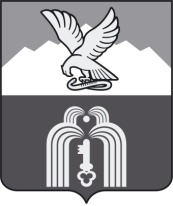 Российская ФедерацияР Е Ш Е Н И ЕДумы города ПятигорскаСтавропольского краяО внесении изменений в решение Думы города Пятигорска «Об утверждении Положения о порядке присвоения, изменения и аннулирования адресов на территории муниципального образования города-курорта Пятигорска»В соответствии с Федеральным законом от 6 октября 2003 года № 131-ФЗ «Об общих принципах организации местного самоуправления в Российской Федерации», Уставом муниципального образования города-курорта Пятигорска,Дума города ПятигорскаРЕШИЛА:1. Внести в решение Думы города Пятигорска от 24 декабря 2015 года № 57-63 РД «Об утверждении Положения о порядке присвоения, изменения и аннулирования адресов на территории муниципального образования города-курорта Пятигорска» следующие изменения:1) пункт 1изложить в следующей редакции;«1. Утвердить:Положение о порядке присвоения, изменения и аннулирования адресов на территории муниципального образования города-курорта Пятигорска согласно Приложению 1 к настоящему решению;Персональный состав комиссии по наименованию и переименованию улиц, переулков, площадей и других элементов уличной сети муниципального образования города-курорта Пятигорска согласно Приложению 2 к настоящему решению.»;2) в грифе Положения о порядке присвоения, изменения и аннулирования адресов на территории муниципального образования города-курорта Пятигорска слово «ПРИЛОЖЕНИЕ» заменить словами «ПРИЛОЖЕНИЕ 2»;3) в Положении о порядке присвоения, изменения и аннулирования адресов на территории муниципального образования города-курорта Пятигорска:в пункте 1.11. цифры «1.9» заменить цифрами «1.10.»пункты 7.5., 7.6. и 7.7. изложить в следующей редакции:«7.5. Персональный состав Комиссии утверждается решением Думы города Пятигорска.7.6. Комиссия является консультативно-совещательным органом.7.7. Комиссия состоит из 10 членов. Работу Комиссии возглавляет председатель, а в его отсутствие заместитель председателя.»;4) дополнить Приложением 2 согласно Приложению к настоящему решению.2. Настоящее решение вступает в силу со дня его официального опубликования.ПредседательДумы города Пятигорска                                                                 Л.В. ПохилькоВременно исполняющий полномочияГлавы города Пятигорска 					             О.Н. Бондаренко26 октября 2017 г.№ 45-16 РДПРИЛОЖЕНИЕк решению Думы города Пятигорскаот 26 октября 2017 года № 45-16 РДСОСТАВкомиссии по наименованию и переименованию улиц, переулков, площадей и других элементов уличной сети муниципального образования города-курорта ПятигорскаПредседатель:Бандурин Василий Борисович – заместитель председателя Думы города ПятигорскаЗаместитель председателя:Абалдуева Наталья Васильевна – депутат Думы города Пятигорска Секретарь комиссии:  Лиепинш Марк Андреевич – главный  специалист муниципального учреждения «Управление культуры администрации города Пятигорска»Члены комиссии:Лазарян Джон Седракович – председатель постоянного комитета Думы города Пятигорска по социальной политике, науке, образованию и делам молодежиФиль Марина Федоровна – депутат  Думы города ПятигорскаЛитвинова Наталья Алексеевна – начальник  муниципального учреждения «Управление культуры администрации города Пятигорска»Фоменко Сергей Петрович – заместитель главы администрации города Пятигорска, управляющий делами администрации города ПятигорскаСавенко Сергей Николаевич – директор  Государственного учреждения культуры  «Пятигорский краеведческий музей» (по согласованию)Сафарова Ирина Вячеславовна –  заместитель председателя постоянного комитета Думы города Пятигорска по культуре, спорту и туризму, директор  Государственного учреждения культуры «Государственный музей-заповедник М.Ю.Лермонтова» (по согласованию)Шолтышев Никита Георгиевич – заместитель начальника муниципального учреждения «Управление архитектуры и градостроительства администрации города Пятигорска», главный архитектор. Управляющий деламиДумы города Пятигорска                                                                     А.В. Пышко